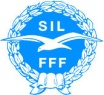 Suomen Ilmailuliitto – Finlands Flygförbund ry		PöytäkirjaLennokkitoimikunta 2/2018				Aika:	14.-15.2.2018Paikka:	sähköpostikokousKokoukseen osallistujat:  Anssi Aunola, pjJarno EskelinenJanne LappiTero SalminenTaneli ÄikäsAri KristolaAsialista/esityslista:Kokouksen avausEsityksen mukaan. Kokous avattiin 14.2.2018 LeT jäsenille lähetetyllä viestillä klo 20.Kokouksen laillisuus ja päätösvaltaisuusKokouksessa osallisena kaikki toimikunnan jäsenet ja todetaan kokous lailliseksi.Esityslistan hyväksyminen kokouksen työjärjestykseksiHyväksytään sähköpostiesityslista kokouksen työjärjestykseksi.. Pöytäkirjan tarkastus

Pöytäkirja on ennen julkaisu kaikkien osallisten nähtävänä ja hyväksytään tämä menettely pöytäkirjan tarkastamiseksi.
Ilmoitusasiat	Ei ilmoitusasioitaEdustusurheilijoiden valitseminenF5J (radio-ohjatut sähköliidokit) EM-kisajoukkue valitaan lajiryhmän esityksen mukaisesti Aaro Malila, Jyrki Ahvenainen ja Tuomo Kokkonen sekä varahenkilöksi Timo Jalasterä. Joukkueenjohtaja valitaan myöhemmin.	F3F (radio-ohjatut liidokit) MM-kisajoukkue valitaan lajiryhmän esityksen mukaisesti Mikko Råman, Marko Alho, Tauno Knuuttila. Joukkueenjohtaja valitaan myöhemmin.
Kansainväliset kokouksetPäätetään, että CIAM kokoukseen osallistuu Jari Valo. Aika ja paikka vahvistuu myöhemmin. Päätetään, että EMFU yleiskokoukseen Pariisi 5.5.2018 osallistuu Henry Hagert.  Molemmille maksetaan matka ja majoituskulut SIL matkustussäännön mukaisesti. Muut mahdolliset esille tulevat asiatEi muita asioitaSeuraavat LeT kokouksetLeT puheenjohtaja kutsuu seuraavan kokouksen koolle. Kokouksen päättäminenKokous päätettiin 15.2.2018 klo 20Pöytäkirjan vakuudeksi,			Anssi Aunola
			puheenjohtaja	